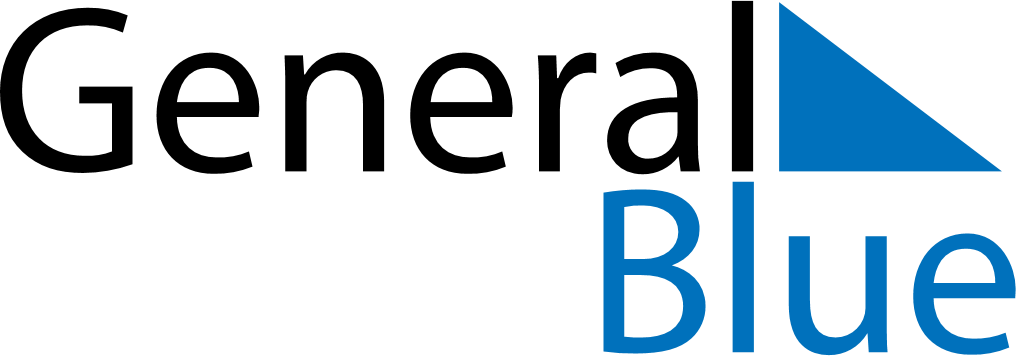 April 2023April 2023April 2023JapanJapanSUNMONTUEWEDTHUFRISAT1234567891011121314151617181920212223242526272829Showa Day30